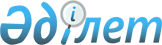 О внесении изменений в решение Мартукского районного маслихата от 27 декабря 2022 года № 148 "Об утверждении Мартукского районного бюджета на 2023-2025 годы"Решение Мартукского районного маслихата Актюбинской области от 13 декабря 2023 года № 62
      Мартукский районный маслихат РЕШИЛ:
      1. Внести в решение Мартукского районного маслихата "Об утверждении Мартукского районного бюджета на 2023-2025 годы" от 27 декабря 2022 года № 148 следующие изменения:
      пункт 1 изложить в новой редакции:
      "1. Утвердить районный бюджет на 2023-2025 годы согласно приложениям 1, 2 и 3, в том числе на 2023 год в следующих объемах:
      1) доходы – 6 505 117,7 тысяч тенге:
      налоговые поступления – 1 951 162 тысяч тенге;
      неналоговые поступления – 17 352 тысяч тенге;
      поступления от продажи основного капитала – 10 440 тысяч тенге;
      поступления трансфертов – 4 526 163,7 тысяч тенге;
      2) затраты – 7 248 044,1 тысяч тенге;
      3) чистое бюджетное кредитование – 14 727 тысяч тенге:
      бюджетные кредиты – 93 150 тысяч тенге;
      погашение бюджетных кредитов – 78 423 тысяч тенге;
      4) сальдо по операциям с финансовыми активами – 0 тысяч тенге:
      приобретение финансовых активов – 0 тысяч тенге;
      поступления от продажи финансовых активов государства – 0 тысяч тенге;
      5) дефицит (профицит) бюджета – -757 653,4 тысяч тенге;
      6) финансирование дефицита (использование профицита) бюджета – 757 653,4 тысяч тенге:
      поступление займов – 93 150 тысяч тенге;
      погашение займов – 78 423 тысяч тенге;
      используемые остатки бюджетных средств – 742 926,4 тысяч тенге.";
      пункт 8 изложить в новой редакции:
      "8. Предусмотреть в районном бюджете на 2023 год целевые текущие трансферты и трансферты на развитие из областного бюджета, в том числе:
      1) на строительство электролиний новой застройки юго-восточной части села Мартук Мартукского района – 128 215 тысяч тенге;
      2) на строительство двухквартирных арендных коммунальных жилых домов в селе Мартук Мартукского района – 220 284 тысяч тенге;
      3) на строительство газопровода новой застройки юго-восточной части села Мартук Мартукского района – 86 057 тысяч тенге;
      4) на финансирование приоритетных проектов транспортной инфраструктуры – 1 145 789 тысяч тенге;
      5) на реализацию мероприятий по социальной и инженерной инфраструктуре в сельских населенных пунктах в рамках проекта "Ауыл - Ел бесігі" – 50 164 тысяч тенге;
      6) на размещение государственного социального заказа в неправительственных организациях – 10 735 тысяч тенге;
      7) на обеспечение прав и улучшение качества жизни лиц с инвалидностью в Республике Казахстан – 107 254 тысяч тенге;
      8) на выплату государственной адресной социальной помощи – 26 050 тысяч тенге;
      9) на введение стандартов оказания специальных социальных услуг – 5 533 тысяч тенге;
      10) на субсидирование затрат работодателя на создание специальных рабочих мест для трудоустройства лиц с инвалидностью – 1 035 тысяч тенге;
      11) на краткосрочное профессиональное обучение рабочим кадрам – 14 273 тысяч тенге;
      12) на частичное субсидирование заработной платы – 29 700 тысяч тенге;
      13) на молодежную практику – 242 190 тысяч тенге;
      14) на предоставление грантов на реализацию новых бизнес-идей, в том числе молодежь категории NEET, члены малообеспеченных многодетных семей, малообеспеченным трудоспособным лицам с инвалидностью – 55 200 тысяч тенге;
      15) на общественные работы – 124 200 тысяч тенге;
      16) на реализацию проекта "Серебряный возраст" – 30 864 тысяч тенге;
      17) на реализацию проекта "Контракт поколений" – 4 968 тысяч тенге;
      18) на реализацию проекта "Первое рабочее место" – 18 630 тысяч тенге;
      19) на частичное субсидирование заработной платы для лиц с инвалидностью – 435 тысяч тенге;
      20) на развитие системы квалификаций – 104 тысяч тенге;
      21) на расширение перечня технических вспомогательных средств – 5 330 тысяч тенге;
      22) на разработку проектно-сметной документации на строительство противопаводковой дамбы в селе Саржансай Мартукского района – 14 616 тысяч тенге;
      23) на строительство сельского клуба на 150 мест в селе Каратогай Мартукского района – 7 451 тысяч тенге;
      24) на строительство линий электроснабжения для крестьянского хозяйства "Ғаділжан" в селе Кенсахара Мартукского района – 32 446 тысяч тенге;
      25) на организацию эксплуатации газовых систем, находящихся в коммунальной собственности района – 2 578 тысяч тенге.
      Распределение указанных сумм целевых текущих трансфертов определяется на основании постановления акимата района.".
      2. Приложение 1 указанного решения изложить в новой редакции согласно приложению к настоящему решению.
      3. Настоящее решение вводится в действие с 1 января 2023 года. Мартукский районный бюджет на 2023 год
					© 2012. РГП на ПХВ «Институт законодательства и правовой информации Республики Казахстан» Министерства юстиции Республики Казахстан
				
      Председатель Мартукского районного маслихата 

Т. Көлкебаев
Приложение к решению Мартукского районного маслихата от 13 декабря 2023 года № 62Приложение 1 к решению Мартукского районного маслихата от 27 декабря 2022 года № 148
Категория
Категория
Категория
Категория
Сумма (тысяч тенге)
Класс
Класс
Класс
Сумма (тысяч тенге)
Подкласс
Подкласс
Сумма (тысяч тенге)
Наименование
Сумма (тысяч тенге)
1
2
3
4
5
Доходы
6 505 117,7
1
Налоговые поступления
1 951 162
01
Подоходный налог
1 226 126
1
Корпоративный подоходный налог
437 379
2
Индивидуальный подоходный налог
788 747
03
Социальный налог
591 260
1
Социальный налог
591 260
04
Hалоги на собственность
101 944
1
Hалоги на имущество
101 944
05
Внутренние налоги на товары, работы и услуги
11 382
2
Акцизы
3 310
4
Сборы за ведение предпринимательской и профессиональной деятельности
8 072
08
Обязательные платежи, взимаемые за совершение юридически значимых действий и (или) выдачу документов уполномоченными на то государственными органами или должностными лицами
20 450
1
Государственная пошлина
20 450
2
Неналоговые поступления
17 352
01
Доходы от государственной собственности
1 050
5
Доходы от аренды имущества, находящегося в государственной собственности
931
7
Вознаграждения по кредитам, выданным из государственного бюджета
86
9
Прочие доходы от государственной собственности
33
04
Штрафы, пени, санкции, взыскания, налагаемые государственными учреждениями, финансируемыми из государственного бюджета, а также содержащимися и финансируемыми из бюджета (сметы расходов) Национального Банка Республики Казахстан
763
1
Штрафы, пени, санкции, взыскания, налагаемые государственными учреждениями, финансируемыми из государственного бюджета, а также содержащимися и финансируемыми из бюджета (сметы расходов) Национального Банка Республики Казахстан, за исключением поступлений от организаций нефтяного сектора, в Фонд компенсации потерпевшим и Фонд поддержки инфраструктуры образования
763
06
Прочие неналоговые поступления
15 539
1
Прочие неналоговые поступления
15 539
3
Поступления от продажи основного капитала
10 440
01
Продажа государственного имущества, закрепленного за государственными учреждениями
9 882
1
Продажа государственного имущества, закрепленного за государственными учреждениями
9 882
03
Продажа земли и нематериальных активов
558
2
Продажа нематериальных активов
558
4
Поступления трансфертов
4 526 163,7
01
Трансферты из нижестоящих органов государственного управления
412,7
3
Трансферты из бюджетов городов районного значения, сел, поселков, сельских округов
412,7
02
Трансферты из вышестоящих органов государственного управления
4 525 751
2
Трансферты из областного бюджета
4 525 751
Функциональная группа
Функциональная группа
Функциональная группа
Функциональная группа
Функциональная группа
Сумма (тысяч тенге)
Функциональная подгруппа
Функциональная подгруппа
Функциональная подгруппа
Функциональная подгруппа
Сумма (тысяч тенге)
Администратор бюджетных программ
Администратор бюджетных программ
Администратор бюджетных программ
Сумма (тысяч тенге)
Программа
Программа
Сумма (тысяч тенге)
Наименование
Сумма (тысяч тенге)
1
2
3
4
5
6
Затраты
7 248 044,1
01
Государственные услуги общего характера
1 005 759,4
1
Представительные, исполнительные и другие органы, выполняющие общие функции государственного управления
389 363
112
Аппарат маслихата района (города областного значения)
48 882
001
Услуги по обеспечению деятельности маслихата района (города областного значения)
48 882
122
Аппарат акима района (города областного значения)
340 481
001
Услуги по обеспечению деятельности акима района (города областного значения)
290 223
003
Капитальные расходы государственного органа
19 341
113
Целевые текущие трансферты нижестоящим бюджетам
30 917
2
Финансовая деятельность
1 295,3
459
Отдел экономики и финансов района (города областного значения)
1 295,3
003
Проведение оценки имущества в целях налогообложения
1 295,3
9
Прочие государственные услуги общего характера
615 101,1
458
Отдел жилищно-коммунального хозяйства, пассажирского транспорта и автомобильных дорог района (города областного значения)
543 436,4
001
Услуги по реализации государственной политики на местном уровне в области жилищно-коммунального хозяйства, пассажирского транспорта и автомобильных дорог
31 306,9
013
Капитальные расходы государственного органа
726,8
067
Капитальные расходы подведомственных государственных учреждений и организаций
13 437,6
113
Целевые текущие трансферты нижестоящим бюджетам
497 965,1
459
Отдел экономики и финансов района (города областного значения)
71 664,7
001
Услуги по реализации государственной политики в области формирования и развития экономической политики, государственного планирования, исполнения бюджета и управления коммунальной собственностью района (города областного значения)
68 520,8
015
Капитальные расходы государственного органа
3 143,9
02
Оборона
62 894
1
Военные нужды
5 562
122
Аппарат акима района (города областного значения)
5 562
005
Мероприятия в рамках исполнения всеобщей воинской обязанности
5 562
2
Организация работы по чрезвычайным ситуациям
57 332
122
Аппарат акима района (города областного значения)
57 332
006
Предупреждение и ликвидация чрезвычайных ситуаций масштаба района (города областного значения)
37 889
007
Мероприятия по профилактике и тушению степных пожаров районного (городского) масштаба, а также пожаров в населенных пунктах, в которых не созданы органы государственной противопожарной службы
19 443
06
Социальная помощь и социальное обеспечение
708 309
1
Социальное обеспечение
42 077
451
Отдел занятости и социальных программ района (города областного значения)
42 077
005
Государственная адресная социальная помощь
42 077
2
Социальная помощь
596 917
451
Отдел занятости и социальных программ района (города областного значения)
596 917
002
Программа занятости
264 462
004
Оказание социальной помощи на приобретение топлива специалистам здравоохранения, образования, социального обеспечения, культуры, спорта и ветеринарии в сельской местности в соответствии с законодательством Республики Казахстан
24 063
007
Социальная помощь отдельным категориям нуждающихся граждан по решениям местных представительных органов
114 715
010
Материальное обеспечение детей с инвалидностью, воспитывающихся и обучающихся на дому
719
014
Оказание социальной помощи нуждающимся гражданам на дому
2 105
017
Обеспечение нуждающихся лиц с инвалидностью протезно-ортопедическими, сурдотехническими и тифлотехническими средствами, специальными средствами передвижения, обязательными гигиеническими средствами, а также предоставление услуг санаторно-курортного лечения, специалиста жестового языка, индивидуальных помощников в соответствии с индивидуальной программой реабилитации лица с инвалидностью
153 781
023
Обеспечение деятельности центров занятости населения
37 072
9
Прочие услуги в области социальной помощи и социального обеспечения
69 315
451
Отдел занятости и социальных программ района (города областного значения)
69 315
001
Услуги по реализации государственной политики на местном уровне в области обеспечения занятости и реализации социальных программ для населения
32 443
011
Оплата услуг по зачислению, выплате и доставке пособий и других социальных выплат
700
021
Капитальные расходы государственного органа
6 190
050
Обеспечение прав и улучшение качества жизни лиц с инвалидностью в Республике Казахстан
5 941
054
Размещение государственного социального заказа в неправительственных организациях
24 041
07
Жилищно-коммунальное хозяйство
1 954 063,9
1
Жилищное хозяйство
1 917 035
458
Отдел жилищно-коммунального хозяйства, пассажирского транспорта и автомобильных дорог района (города областного значения)
4 990
003
Организация сохранения государственного жилищного фонда
4 990
466
Отдел архитектуры, градостроительства и строительства района (города областного значения)
1 912 045
003
Проектирование и (или) строительство, реконструкция жилья коммунального жилищного фонда
580 672
004
Проектирование, развитие и (или) обустройство инженерно-коммуникационной инфраструктуры
1 247 073
098
Приобретение жилья коммунального жилищного фонда
84 300
2
Коммунальное хозяйство
11 468,1
458
Отдел жилищно-коммунального хозяйства, пассажирского транспорта и автомобильных дорог района (города областного значения)
7 868
027
Организация эксплуатации сетей газификации, находящихся в коммунальной собственности районов (городов областного значения)
7 868
466
Отдел архитектуры, градостроительства и строительства района (города областного значения)
3 600,1
005
Развитие коммунального хозяйства
3 600,1
3
Благоустройство населенных пунктов
25 560,8
458
Отдел жилищно-коммунального хозяйства, пассажирского транспорта и автомобильных дорог района (города областного значения)
25 560,8
015
Освещение улиц в населенных пунктах
19 330,8
018
Благоустройство и озеленение населенных пунктов
6 230
08
Культура, спорт, туризм и информационное пространство
746 644,5
1
Деятельность в области культуры
328 050,7
466
Отдел архитектуры, градостроительства и строительства района (города областного значения)
7 451
011
Развитие объектов культуры
7 451
802
Отдел культуры, физической культуры и спорта района (города областного значения)
320 599,7
005
Поддержка культурно-досуговой работы
320 599,7
2
Спорт
204 632,8
466
Отдел архитектуры, градостроительства и строительства района (города областного значения)
190 123,8
008
Развитие объектов спорта
190 123,8
802
Отдел культуры, физической культуры и спорта района (города областного значения)
14 509
006
Развитие массового спорта и национальных видов спорта
972
007
Проведение спортивных соревнований на районном (города областного значения) уровне
6 537
008
Подготовка и участие членов сборных команд района (города областного значения) по различным видам спорта на областных спортивных соревнованиях
7 000
3
Информационное пространство
91 471
470
Отдел внутренней политики и развития языков района (города областного значения)
17 554
005
Услуги по проведению государственной информационной политики
17 197
008
Развитие государственного языка и других языков народа Казахстана
357
802
Отдел культуры, физической культуры и спорта района (города областного значения)
73 917
004
Функционирование районных (городских) библиотек
73 917
9
Прочие услуги по организации культуры, спорта, туризма и информационного пространства
122 490
470
Отдел внутренней политики и развития языков района (города областного значения)
82 790
001
Услуги по реализации государственной политики на местном уровне в области информации, укрепления государственности и формирования социального оптимизма граждан
28 795
003
Капитальные расходы государственного органа
1 661
004
Реализация мероприятий в сфере молодежной политики
52 334
802
Отдел культуры, физической культуры и спорта района (города областного значения)
39 700
001
Услуги по реализации государственной политики на местном уровне в области культуры и физической культуры и спорт района (города областного значения)
23 019
003
Капитальные расходы государственного органа
54
032
Капитальные расходы подведомственных государственных учреждений и организаций
16 627
10
Сельское, водное, лесное, рыбное хозяйство, особо охраняемые природные территории, охрана окружающей среды и животного мира, земельные отношения
135 558,2
1
Сельское хозяйство
52 032
462
Отдел сельского хозяйства района (города областного значения)
37 416
001
Услуги по реализации государственной политики на местном уровне в сфере сельского хозяйства
35 522
006
Капитальные расходы государственного органа
1 894
466
Отдел архитектуры, градостроительства и строительства района (города областного значения)
14 616
010
Развитие объектов сельского хозяйства
14 616
6
Земельные отношения
48 079
463
Отдел земельных отношений района (города областного значения)
48 079
001
Услуги по реализации государственной политики в области регулирования земельных отношений на территории района (города областного значения)
27 077
003
Земельно-хозяйственное устройство населенных пунктов
4 243
004
Организация работ по зонированию земель
11 993
006
Землеустройство, проводимое при установлении границ районов, городов областного значения, районного значения, сельских округов, поселков, сел
4 500
007
Капитальные расходы государственного органа
266
9
Прочие услуги в области сельского, водного, лесного, рыбного хозяйства, охраны окружающей среды и земельных отношений
35 447,2
459
Отдел экономики и финансов района (города областного значения)
35 447,2
099
Реализация мер по оказанию социальной поддержки специалистов
35 447,2
11
Промышленность, архитектурная, градостроительная и строительная деятельность
53 444,7
2
Архитектурная, градостроительная и строительная деятельность
53 444,7
466
Отдел архитектуры, градостроительства и строительства района (города областного значения)
53 444,7
001
Услуги по реализации государственной политики в области строительства, улучшения архитектурного облика городов, районов и населенных пунктов области и обеспечению рационального и эффективного градостроительного освоения территории района (города областного значения)
42 017,3
015
Капитальные расходы государственного органа
10 572,4
114
Целевые трансферты на развитие нижестоящим бюджетам
855
12
Транспорт и коммуникации
1 285 078,7
1
Автомобильный транспорт
1 285 078,7
458
Отдел жилищно-коммунального хозяйства, пассажирского транспорта и автомобильных дорог района (города областного значения)
1 285 078,7
023
Обеспечение функционирования автомобильных дорог
58 282,5
045
Капитальный и средний ремонт автомобильных дорог районного значения и улиц населенных пунктов
1 226 796,2
13
Прочие
50 045,7
3
Поддержка предпринимательской деятельности и защита конкуренции
50 043
466
Отдел архитектуры, градостроительства и строительства района (города областного значения)
32 446
026
Развитие индустриальной инфраструктуры в рамках национального проекта по развитию предпринимательства на 2021 – 2025 годы
32 446
469
Отдел предпринимательства района (города областного значения)
17 597
001
Услуги по реализации государственной политики на местном уровне в области развития предпринимательства
17 427
003
Поддержка предпринимательской деятельности
170
9
Прочие
2,7
459
Отдел экономики и финансов района (города областного значения)
2,7
012
Резерв местного исполнительного органа района (города областного значения)
2,7
14
Обслуживание долга
66 142
1
Обслуживание долга
66 142
459
Отдел экономики и финансов района (города областного значения)
66 142
021
Обслуживание долга местных исполнительных органов по выплате вознаграждения и иных платежей по займам из областного бюджета
66 142
15
Трансферты
1 180 104
1
Трансферты
1 180 104
459
Отдел экономики и финансов района (города областного значения)
1 180 104
006
Возврат неиспользованных (недоиспользованных) целевых трансфертов
9 039,7
024
Целевые текущие трансферты из нижестоящего бюджета на компенсацию потерь вышестоящего бюджета в связи с изменением законодательства
229 959
038
Субвенции
778 097
054
Возврат сумм неиспользованных (недоиспользованных) целевых трансфертов, выделенных из республиканского бюджета за счет целевого трансферта из Национального фонда Республики Казахстан
163 008,3
Чистое бюджетное кредитование
14 727
Бюджетные кредиты
93 150
10
Сельское, водное, лесное, рыбное хозяйство, особо охраняемые природные территории, охрана окружающей среды и животного мира, земельные отношения
93 150
9
Прочие услуги в области сельского, водного, лесного, рыбного хозяйства, охраны окружающей среды и земельных отношений
93 150
459
Отдел экономики и финансов района (города областного значения)
93 150
018
Бюджетные кредиты для реализации мер социальной поддержки специалистов
93 150
Категория
Категория
Категория
Категория
Сумма (тысяч тенге)
Класс
Класс
Класс
Сумма (тысяч тенге)
Подкласс
Подкласс
Сумма (тысяч тенге)
Наименование
Сумма (тысяч тенге)
1
2
3
4
5
5
Погашение бюджетных кредитов
78 423
01
Погашение бюджетных кредитов
78 423
1
Погашение бюджетных кредитов, выданных из государственного бюджета
78 423
Функциональная группа
Функциональная группа
Функциональная группа
Функциональная группа
Функциональная группа
Сумма (тысяч тенге)
Функциональная подгруппа
Функциональная подгруппа
Функциональная подгруппа
Функциональная подгруппа
Сумма (тысяч тенге)
Администратор бюджетных программ
Администратор бюджетных программ
Администратор бюджетных программ
Сумма (тысяч тенге)
Программа
Программа
Сумма (тысяч тенге)
Наименование
Сумма (тысяч тенге)
1
2
3
4
5
6
Сальдо по операциям с финансовыми активами
0
Приобретение финансовых активов
0
13
Прочие
0
9
Прочие
0
459
Отдел экономики и финансов района (города областного значения)
0
014
Формирование или увеличение уставного капитала юридических лиц
0
Дефицит (профицит) бюджета
-757 653,4
Финансирование дефицита (использование профицита) бюджета
757 653,4
Категория
Категория
Категория
Категория
Сумма (тысяч тенге)
Класс
Класс
Класс
Сумма (тысяч тенге)
Подкласс
Подкласс
Сумма (тысяч тенге)
Наименование
Сумма (тысяч тенге)
1
2
3
4
5
7
Поступление займов
93 150
01
Внутренние государственные займы
93 150
2
Договоры займа
93 150
Функциональная группа
Функциональная группа
Функциональная группа
Функциональная группа
Функциональная группа
Сумма (тысяч тенге)
Функциональная подгруппа
Функциональная подгруппа
Функциональная подгруппа
Функциональная подгруппа
Сумма (тысяч тенге)
Администратор бюджетных программ
Администратор бюджетных программ
Администратор бюджетных программ
Сумма (тысяч тенге)
Программа
Программа
Сумма (тысяч тенге)
Наименование
Сумма (тысяч тенге)
1
2
3
4
5
6
16
Погашение займов
78 423
1
Погашение займов
78 423
459
Отдел экономики и финансов района (города областного значения)
78 423
005
Погашение долга местного исполнительного органа перед вышестоящим бюджетом
78 423
Категория
Категория
Категория
Категория
Сумма (тысяч тенге)
Класс
Класс
Класс
Сумма (тысяч тенге)
Подкласс
Подкласс
Сумма (тысяч тенге)
Наименование
Сумма (тысяч тенге)
1
2
3
4
5
8
Используемые остатки бюджетных средств
742 926,4
01
Остатки бюджетных средств
742 926,4
1
Свободные остатки бюджетных средств
742 926,4